	КОНКУРСЛучшая организация работыпо охране труда по итогам 2023 годаАдминистрация городского округа муниципального образования « город Саянск» объявляет конкурс по итогам работы за 2023 год - «Лучшая организация работы по охране труда»Руководителям организаций и индивидуальным предпринимателям для участия в конкурсе до 01 марта 2024 необходимо подать в отдел по труду и управлению охраной труда администрации муниципального образования (г. Саянск м-н Олимпийский, д.30, 3 этаж, каб. 307):заявку на участие в конкурсе; таблицу показателей условий конкурса;аналитическую справку о проведённой работе по охране труда (к аналитической справке прилагаются копии размещенных материалов или указываются ссылки на размещенные информационные материалы в информационно-телекоммуникационной сети «Интернет» (при наличии).В конкурсе могут принять участие организации независимо от их организационно-правовых форм собственности и индивидуальные предприниматели, находящиеся и осуществляющие деятельность на территории городского округа муниципального образования «город Саянск».Информация о конкурсе по охране труда размещена на официальном сайте администрации городского округа муниципального образования «город Саянск» в информационно-телекоммуникационной сети «Интернет» (www.admsayansk.ru) в разделе «Труд и охрана труда», подраздел - «Конкурсы по охране труда» https://www.admsayansk.ru/qa/2937.html Справки по телефону 5-68-25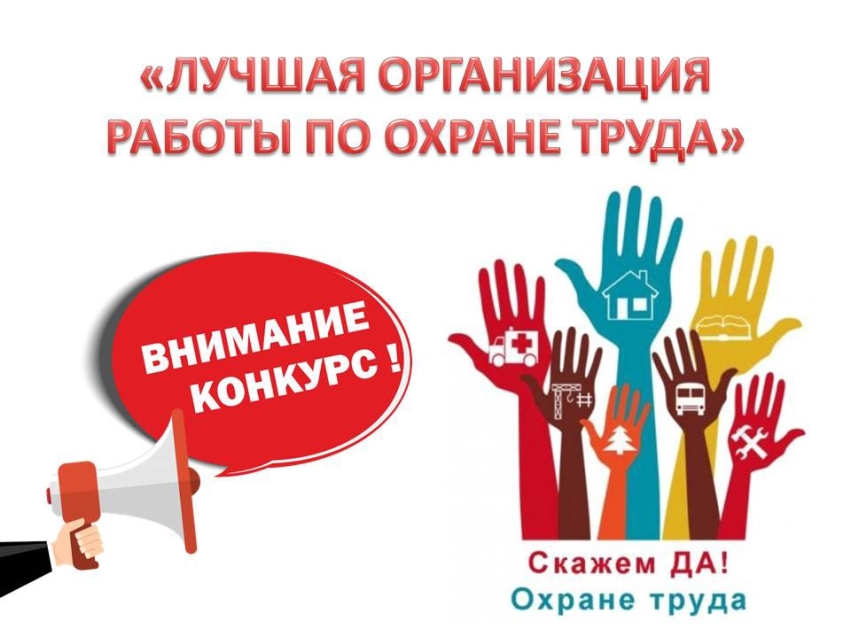 